BULLETIN D’ENGAGEMENT2éme Rallye Régional du Cristal Bulletin à retourner à : ASA STANISLAS – 64 rue de Viller – BP 40 017 – 54302 LUNEVILLE CEDEX  Avant le LUNDI 25 Mars 2013Voiture Les concurrents déclarent avoir pris connaissance du règlement de l’épreuve et en accepter toutes les conditions, certifient être en possession du permis de conduire le jour de l’épreuve et que les renseignements portés sur la demande sont exacts. Ces renseignements feront l'objet d'un traitement automatisé dans le respect de la loi Informatique et libertés du 6/10/1978. Vous pouvez accéder à ces informations et en demander la rectification si nécessaire. Si vous ne souhaitez pas que vos coordonnées soient transmises à d'autres organismes, cochez ici : □Fait à : …………………………………. Le …………………………………………….Signature Pilote 							Signature Copilote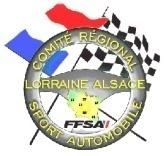 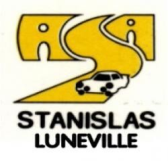 Date de réceptionDate de réceptionN° de CourseCachet de la posteCachet de la posteN° de CourseRèglement  reçu le…………………………………………………….Chèque : banque et  N°……………………………………………….Titulaire du chéque……………………………………………………….Montant  ………………………………………………………………….Espèce………………………………………………………………………..Règlement  reçu le…………………………………………………….Chèque : banque et  N°……………………………………………….Titulaire du chéque……………………………………………………….Montant  ………………………………………………………………….Espèce………………………………………………………………………..Règlement  reçu le…………………………………………………….Chèque : banque et  N°……………………………………………….Titulaire du chéque……………………………………………………….Montant  ………………………………………………………………….Espèce………………………………………………………………………..Visa TechniqueVisa AdministratifCadre réservé à l’administrationCadre réservé à l’administrationSource : comitéSource : comitéSource : comitéPILOTECOPILOTENom :Prénom :Adresse :Code postal, Ville :Date de naissanceLieu de naissanceN° de permisDélivre-le :A :N° de portableEmail : N° de licenceCode ASA – ASAMarqueImmatriculationTypePass. Tech. N°CylindréePropriétaireGroupeClasse